l s	319/2022/0SM 	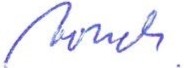 SMLOUVAo smlouvě budoucí o zřízení věcného  břemene ev. č. VB/S24/2257098Smluvní strany:Městská část Praha 6 zapsaná v RES ČSÚse sídlem: Čs. armády 601/23, 160 52 Praha 6zastoupená: Mgr. Ondřejem Kolářem, starostou městské části Prahy 6 IČ: 00063703DIČ: CZ00063703, plátce DPHbankovní spojení: česká spořitelna, a.s., pobočka Praha 6, Vítězné náměstí 9 č.ú.: 9021-2000866399/0800v předmětu smlouvy je oprávněna jednat vedoucí OSM· ' - adresa  datové  schránky:  bmzbv7cdále jen „Budoucí povinný" na straně jednéaPREdistribuce, a.s.zapsaná v obchodním rejstříku vedeném Městským soudem v Praze spisová značka : B 10158sídlo: Svornosti 3199/19a, 150 00 Praha 5adresa pro doručování: Na Hroudě 1492/4, 100 05 Praha 10zastoupená : .	·	-  ·. , vedoucím oddělení Projektová příprava na základě pověření ze dne 02. 01. 2019 (příloha č. 1)IČ: 27376516DIČ: CZ27376516,  plátce DPHbankovní spojení: ČSOB, a.s., pob. Praha 5, Radlická 333/150 č.ú.:  17494043/0300adresa datové schránky: vgsfsr3dále jen „Budoucí oprávněný" na straně druhé(společně dále též označováni jako „Smluvní strany" anebo jednotlivě jako „Smluvní strana"),Smluvní strany uzavřely níže uvedeného dne, měsíce a roku dle ustanovení § 1785 a násl. zákona č. 89/2012 Sb., občanského zákoníku v platném znění (dále jen „občanský zákoník")  tutosmlouvu o smlouvě budoucí o zřízení věcného břemene (dále jen „Smlouva") tohoto znění:Článek I.1. Budoucí oprávněný je držitelem licence Energetického regulačního úřadu č. 120504769, která jej opravňuje k distribuci elektřiny na území hlavního města Prahy. Ke splnění svých povinností provozovatele distribuční soustavy daných zákonem č. 458/2000 Sb., o podmínkách podnikání a o výkonu státní správy v energetických odvětvích a o změně některých zákonů (energetický zákon), v platném znění (dále jen „energetický zákon")a pro zajištění spolehlivého provozu a rozvoje elektroenergetické distribuční soustavy Budoucí oprávněný vybuduje ve veřejném zájmu na části Dotčené nemovitosti specifikované v článku li. Smlouvy součást distribuční soustavy: kabelové vedení 1kV (dále jen „SOS") v pozemku parc. č. 1281/414 k. ú. Vokovice, v rozsahu délky kabelové trasy cca 25 bm v rámci stavební akce: „Rozšíření distribuční soustavy NN, Praha 6, Vokovice,  Evropská č.p. 696, dobíjecí stanice pro elektromobi ly, D- 148484."2. SOS bude liniovou stavbou ve smyslu § 509 občanského zákoníku, nebude součástí Dotčené nemovitosti  specifikované  v čl.  li.  Smlouvy  a  od  svého  vzniku  bude ve vlastnictví Budoucího oprávněného.Článek li.Budoucí povinný prohlašuje, že je ve smyslu ustanovení zákona č. 172/1991 Sb., o přechodu některých věcí z majetku české republiky do vlastnictví obcí, ve znění pozdějších předpisů, zákona č. 131/2000 Sb., o hlavním městě Praze, ve znění pozdějších předpisů a obecně závazné vyhlášky č. 55/ 2000 Sb. hl. m. Prahy, kterou se vydává Statut hlavního města Prahy, v platném znění, v oblasti majetku, oprávněn nakládat s pozemkem parc. č. 1281/414 k. ú. Vokovice, zapsaném na listu vlastnictví č. 656 pro k.ú. Vokovice, obec Praha u Katastrálního úřadu pro hlavní město Praha se sídlem  v Praze,  Katastrální  pracoviště  Praha  (dále jen  „Dotčená  nemovitost"), a že na ní nevázne a ani že se nezavázal k ní zřídit takové věcné právo, které by bránilo zřízení věcného břemene dle této Smlouvy.Článek Ill.Smluvní strany se Smlouvou dohodly, že po prokázání práva Budoucího oprávněného k užívání dokončené SOS,  případně  po  vydání  kolaudačního  souhlasu  v souladu se zákonem č. 183/2006 Sb., o územním plánování a stavebním řádu (stavební zákon), v platném znění, na základě písemné výzvy Budoucího oprávněného, kterou je Budoucí oprávněný povinen zaslat Budoucímu povinnému neprodleně po vydání kolaudačního souhlasu či po prokázání práva Budoucího oprávněného k užívání dokončené SOS nejpozději však do 3 (tří) měsíců po vydání kolaudačního souhlasu či po prokázání práva Budoucího oprávněného k užívání dokončené SOS, uzavřou ve lhůtě 6 (šesti) měsíců od vydání kolaudačního  souhlasu  či po  prokázání  práva  Budoucího  oprávněného k užívání dokončené SOS, smlouvu o zřízení věcného břemene (dále jen „Konečná smlouva"), jejímž předmětem bude  zřízení a vymezení věcného břemene osobní služebnosti k provedení § 25 odst. 4 energetického zákona, nepodléhající úpravě služebnosti inženýrské sítě v občanském zákoníku (dále též jen „Věcné břemeno"). Porušení povinností Budoucího oprávněného učinit úkony vedoucí k uzavření Konečné smlouvy podle tohoto odstavce Smlouvy zakládá oprávnění Budoucího povinného požadovat zaplacení smluvní pokuty ve výši 50.000,- Kč za jednotlivé porušení. Věcné břemeno bude zřízeno k Dotčené nemovitosti ve prospěch Budoucího oprávněného o obsahu a za podmínek uvedených ve Smlouvě a vyplývajících z přísl. ustanovení energetického zákona, jehož obsah bude vymezen minimálně jako:právo Budoucího oprávněného vlastním nákladem zřídit na části Dotčené nemovitosti a vést přes ni SOS, provozovat ji a udržovat ve stavu odpovídajícím požadavkům Budoucího oprávněného, jakož i právo Budoucího oprávněného zřídit, mít a udržovat na části Dotčené nemovitosti potřebné obslužné zařízení, jakož i právo provádět na SOS úpravy za účelem její obnovy, výměny, modernizace nebo zlepšení její výkonnosti, včetně jejího odstranění;právo vstupu a vjezdu Budoucího oprávněného k SOS na Dotčenou nemovitost za účelem zajištění provozu,  oprav, údržby,  modernizace  a  obnovy  SOS nebo zlepšení její výkonnosti, včetně jejího odstranění;1.3. odpovídající povinnost Budoucího povinného a případných  dalších  vlastníků Dotčené nemovitosti strpět existenci SOS a výkon výše  uvedených  práv Budoucího oprávněného.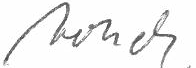 Věcné břemeno bude zřízeno na dobu neurčitou.Článek IV.Cena  za  zřízení  Věcného  břemene  za  m2    byla    Smluvními  stranami  stanovena v souladu s Pravidly městské části Praha 6 pro zřizování služebností a věcných břemen schválených usnesením RMČ Praha 6 č. 658/15 ze dne 09.09.2015. Byla vypočtena z ceny obvyklé, která byla převzata z Cenové mapy stavebních pozemků hl. m. Prahy(dále jen „CM"). CM stavebních pozemků pro rok 2022 stanovuje cenu pozemku parc. č. 1281/414 k. ú.  Vokovice  ve  výši  7600,-  Kč/m2 .  Druh  pozemku,  na  základě  kterého se stanovuje  procentuální  koeficient  byl  určen  na  základě  platného  Územního  plánu.Roční užitek pro stavební pozemky činí 5%, pro nestavební pozemky - zeleň 1%. Cena za zřízení věcného břemene tak u pozemku parc. č. 1281/414 k. ú. Vokovice (dle ÚP, SV- všeobecně smíšené) činí 1900,- Kč/m2  bez DPH. DPH bude účtována dle zákonemstanovené výše. Cena za zřízení Věcného břemene na části Dotčené nemovitosti bude vypočtena podle skutečného rozsahu zatížení Dotčené nemovitosti včetně ochranného pásma, a to na základě geometrického plánu pořízeného v souladu s ujednáním obsaženým v odst. 6. tohoto článku Smlouvy.Jednorázovou  cenu  za  zřízení   Věcného   břemene   na   části   Dotčené   nemovitosti dle předchozího odstavce tohoto článku Smlouvy uhradí Budoucí oprávněný bezhotovostním převodem na účet Budoucího povinného, a to na základě faktury - daňového dokladu, který vystaví Budoucí povinný do 15 dnů  ode  dne   doručení podepsané  Konečné  smlouvy.  Splatnost  daňového  dokladu  bude  30  dní  ode  dne jeho doručení  Budoucímu  oprávněnému.  Faktura  -  daňový  doklad  bude  mít  náležitostidaňového  a  účetního  dokladu  dle zákona  č.  235/2004  Sb.,  o  dani z přidané  hodnoty, v platném  znění  (dále  jen   „zákon  č.  235/2004  Sb.")  a  zákona   č.  563/1991   Sb., o účetnictví , v platném znění. Budoucí oprávněný společně s podepsanou Konečnou smlouvou doručí Budoucímu povinnému též vyplněný a podepsaný návrh na vklad práva odpovídajícího Věcnému břemenu, a to ve dvou vyhotoveních.V případě,  kdy  Budoucí  povinný  uvede  na  vystavené   faktuře   -  daňovém   dokladu pro účely této faktury  jiné číslo bankovního účtu, než které nechal zveřejnit  v registru plátců DPH v souladu s § 96 zákona č. 235/2004 Sb., vyhrazuje si jako Budoucí oprávněný právo z uvedeného daňového dokladu uhradit DPH přímo na účet místně příslušného správce daně budoucího povinného. Takto provedená úhrada daně finančnímu úřadu Budoucího povinného bude představovat zvláštní  způsob  zajištění daně podle § 109a zákona č. 235/2004 Sb. a zároveň bude touto úhradou splněna část závazku Budoucího oprávněného ve výši DPH z předmětné faktury.Návrh na vklad práva odpovídajícího Věcnému břemenu podá Budoucí povinný Katastrálnímu úřadu pro hlavní město Prahu,  Katastrální  pracoviště  Praha,  a to  poté, kdy mu bude Budoucím oprávněným (i) zaplacena cena za zřízení Věcného břemene včetně ochranného pásma na části Dotčené nemovitosti dle odst. 1. tohoto článku Smlouvy, (ii) zaplacen správní poplatek za podání návrhu na vklad práva odpovídajícího Věcnému  břemenu a (iii) Budoucí povinný obdrží od Magistrátu hl. m. Prahy potvrzení o správnosti žádosti o vklad práva odpovídajícího Věcnému břemenu do katastru nemovitostí.  Umístění  SOS  na  Dotčeném  pozemku je  pro  účely  Smlouvy  vyznačeno v situačním plánku, který je nedílnou součástí Smlouvy (viz příloha č. 2).Rozsah Věcného břemene včetně ochranného pásma pro účely Konečné smlouvy bude vyznačen v příslušném geometrickém plánu, včetně výkazu výměry části pozemku, dotčeného Věcným břemenem a ochranným pásmem v m2 . Geometrický plán i výkazvýměry pozemku dotčeného Věcným břemenem a ochranným pásmem v m2 , bude podkladem a nedílnou součástí Konečné smlouvy a bude vyhotoven na náklady Budoucího oprávněného po dokončení SOS. Věcné břemeno bude zřízeno jako časově neomezené.7. Budoucí povinný se tímto neodvolatelně zavazuje , že k Dotčené nemovitosti nezřídí ani se nezaváže zřídit žádné právo, které by bylo překážkou zřízení Věcného břemene dle Konečné smlouvy ani výkonu práv Budoucího oprávněného z Věcného břemene dle Konečné smlouvy.Článek V.Budoucí povinný prohlašuje, že Smlouvou dává Budoucímu oprávněnému souhlas vlastníka Dotčené nemovitosti se zřízením,  s přípravou,  realizací a umístěním SOS a s jejím   provozovanim    na Smlouvou   specifikované    části   Dotčené   nemovitosti a současně uděluje souhlas za tímto účelem se vstupem a vjezdem Budoucího oprávněného, popř. jím pověřených třetích osob na Dotčenou nemovitost.Budoucí povinný výslovně souhlasí, aby Smlouva byla podkladem pro správní řízení před příslušným stavebním  úřadem jako  jeho  souhlasné  vyjádření  účastníka  k umístění a realizaci SOS na Dotčené nemovitosti.Budoucí povinný bere na vědomí,  že  ve  smyslu  ust.  § 25  energetického  zákona má Budoucí oprávněný zejména tato práva a povinnosti:zřizovat a provozovat na cizích nemovitostech zařízení distribuční soustavy, přetínat tyto nemovitosti vodiči a umísťovat na nich vedení ,vstupovat a  vjíždět  na  cizí  nemovitosti  v  souvislosti  se  zřizováním ,  obnovou a provozováním zařízení distribuční soustavy,odstraňovat a oklešťovat stromoví a jiné porosty, provádět likvidaci odstraněného a okleštěného stromoví a jiných porostů ohrožujících bezpečné a spolehlivé provozování distribuční soustavy v případech, kdy tak po předchozím upozornění neučinil sám vlastník pozemku,při výkonu svých oprávnění co nejvíce šetřit práva vlastníků nemovitosti,po ukončení prací na pozemku jej uvést na vlastní náklad do předchozího stavu a není-li to možné s ohledem na povahu provedených prací, do stavu odpovídajícího předchozímu účelu nebo užívání Dotčené nemovitosti.Budoucímu povinnému vznikají za podmínek touto Smlouvou dohodnutých zejména tato práva a povinnosti:být seznámen se vstupem na Dotčenou nemovitost a s rozsahem prací na ní,strpět zřízení a provoz SOS na Dotčené nemovitosti.Budoucí povinný jako vlastník Dotčené nemovitosti bere na vědomí , že dnem nabytí právní moci vydání územního rozhodnutí o umístění SOS nebo územního souhlasu s umístěním   SOS,   pokud  není  podle  stavebního   zákona   vyžadován   ani  jeden z těchto dokladů, potom dnem uvedení SOS do provozu, je tato chráněna zákonným ochranným pásmem dle § 46 energetického zákona. Ochranné pásmo slouží k zajištění spolehlivého provozu zařízení elektrizační soustavy a k ochraně života, zdraví a majetku osob.Článek VI.Smlouva a právní vztahy z ní vyplývající se řídí právním řádem České republiky.Na právní vztahy vyplývající nebo související se Smlouvou a v ní nebo v energetickém zákoně výslovně neupravené se přiměřeně uplatní ustanovení občanského zákoníku.Práva a povinnosti dohodnuté ve Smlouvě, platí pro případné právní nástupce Smluvních stran.Smluvní strany jsou vázány svými projevy vůle od okamžiku podpisu Smlouvy. Budoucí povinný se podpisem Smlouvy zavazuje, že pro případ převodu Dotčené nemovitosti nebo její části zaváže smlouvou o převodu nemovitosti jejího nového vlastníka (nabyvatele) k uzavření Konečné smlouvy způsobem a za podmínek této Smlouvy. O záměru převést vlastnické právo k Dotčené nemovitosti nebo její části se Budoucí povinný zavazuje před jejím převodem písemně vyrozumět Budoucího oprávněného .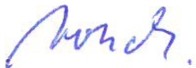 Budoucí povinný se  dále zavazuje poskytnout Budoucímu oprávněnému veškerou součinnost při uzavírání Konečné smlouvy.Smluvní  strany  se  zavazují ,  že  pokud  se  kterékoli  ustanovení  této   Smlouvy nebo s ní související   ujednání    či    jakákoli    její    část    ukáží    být    neplatnými či se neplatnými stanou,  neovlivní  tato  skutečnost  platnost  Smlouvy  jako  takové. V takovém případě se Smluvní strany zavazují nahradit zdánlivé či neplatné ujednání ujednáním platným, které se svým ekonomickým účelem pokud možno nejvíce podobá neplatnému ujednání. Obdobně se bude postupovat v případě ostatních zmíněných nedostatků Smlouvy či souvisejících ujednání.Smluvní strany se dohodly, že tato Smlouva je uzavírána s rozvazovací podmínkou, kterou je:SOS nedojde k dotčení Dotčené nemovitosti dle Smlouvy , anebonedojde  k vydání  pravomocného  rozhodnutí  o  umístění  SOS  nebo  územního souhlasu, popř. stavebního povolení ve lhůtě do 5 let od podpisu této smlouvy.Smluvní strany se dohodly, že povinnost uzavřít Konečnou smlouvu nezaniká při změně okolností, z nichž Smluvní strany zřejmě vycházely při vzniku závazku z této Smlouvy, a tedy že vylučují aplikaci § 1788 odst. 2 občanského zákoníku na tuto Smlouvu.Smlouvu je možné měnit nebo doplňovat pouze písemnou dohodou Smluvních stran ve formě číslovaných dodatků podepsaných oběma Smluvními stranami.1O. Smlouva nabývá platnosti okamžikem  jejího  podpisu  poslední  Smluvní  stranou. Pro případ, že Smlouva není uzavírána za přítomnosti obou Smluvních stran, platí, že Smlouva není uzavřena, pokud ji Budoucí povinný či Budoucí oprávněný podepíší s jakoukoliv  změnou či odchylkou, byt' nepodstatnou, nebo dodatkem, ledaže druhá Smluvní strana takovou změnu či odchylku nebo dodatek následně písemně schválí. Budoucí oprávněný bere na vědomí, že návrh na vklad do katastru nemovitostí může být podán až po schválení právního jednání Magistrátem hl. m. Prahy.Smluvní strany výslovně prohlašují, že základní podmínky Smlouvy jsou výsledkem jednání Smluvních stran a každá ze Smluvních stran měla příležitost ovlivnit obsah základních podmínek Smlouvy.Smlouva obsahuje úplné ujednání o předmětu Smlouvy a  všech  náležitostech, které Smluvní strany měly a chtěly ve Smlouvě ujednat, a které považují za důležité pro závaznost Smlouvy. Žádný projev Smluvních stran učiněný při jednání o Smlouvě ani projev učiněný po uzavření Smlouvy nesmí být vykládán v rozporu s výslovnými ustanoveními Smlouvy a nezakládá žádný závazek žádné ze Smluvních stran.Smlouva je vyhotovena ve čtyřech stejnopisech s platností originálu, z nichž každá Smluvní strana obdrží po dvou stejnopisech.Budoucí oprávněný bere na vědomí , že městská část Praha 6 je povinna na dotaz třetí osoby poskytovat informace podle ustanovení zákona č. 106/1999 Sb., o svobodném přístupu  k  informacím, v  platném  znění  a souhlasí  s tím,  aby  veškeré  informace v této Smlouvě obsažené , s výjimkou osobních údajů, byly poskytnuty třetím osobám, pokud si je vyžádají a  též  prohlašuje,  že  nic z  obsahu  této  smlouvy  nepovažuje za důvěrné ani za obchodní tajemství a souhlasí se zařazením textu této Smlouvy do veřejně volně přístupné elektronické databáze smluv městské části Praha 6, včetně případných příloh.Smluvní strany prohlašují, že si tuto Smlouvu před jejím podpisem přečetly a jsou seznámeny s jejím obsahem, že byla uzavřena po vzájemné dohodě, podle jejich vážné a svobodné vůle, dobrovolně, určitě a srozumitelně, což stvrzují svými podpisy.Doložka dle § 43 odst. 1 zákona č. 131/2000 Sb., o hlavním městě Praze, v platném znění, potvrzující splnění podmínek pro platnost právního jednání městské části Praha 6. Uzavření  této  Smlouvy  bylo  schváleno  rozhodnutím  Rady  městské  části  Praha  6, a to usnesením ze dne 21.02 .2022 č. 3239 a rovněž byly splněny veškeré ostatní zákonné náležitosti pro platnost tohoto právního jednání.Příloha:	č.1:č. 2:Kopie pověření pana lnr. . ·	·: - - .:a dne 02. 01. 2019 Situační plánek, parc. č.1281/414, k. ú . VokoviceV Praze dne: ......0 9...03...2022 .. ...2 3 -02- 2022V Praze dne: ... .........................Budoucí povinný:	Budoucí oprávněný:Městská část Praha 6	PREdistribuce, a.s.Příloha č. 1.,, .,,	,POVERENIPREdistribuce, a.s., se sídlem Svornosti 3199/19a, Praha 5, PSČ 150 00, IČO: 27376516, zapsaná v obchodním rejstřík u vedeném Městským soudem v Praze, spis. zn. B 1O158, zastoupená Ing. Milanem Hamplem, předsedou představenstva a Mgr. Petrem Dražilem, místopředsedou představenstva,  zmocň uje  tímto  svého zaměstnance  - _	, vedoucího oddělení Projektová příprava, na• . -k zastupování společnost i před správními orgány, zejména stavebními úřady a jiným i odbory úřadů městských částí a vůči třetím osobám ve věcech výstav by a provozování zařízen í distribučn í soustavy na území vymezeném licencí Energetického regulačn ího úřadu, a aby při tom činil za společnost všechna potřebná jednání, zejména podáváni a vyzvedávání písemností, vzdán í se práva odvolání v rámci územního a stavebního řízení, ve kterém je PREdistribuce, a.s., účastníkem řízení; a k projednávání níže uvedených smluv s touto činností spojených. Pověřený zaměstnanec je oprávněn k podepisování těchto smluv samostat11ě:smlouvy o d ílo, nepojmenované smlouvy a objed návky na dodávky, práce a služby do 50.000,-Kčpříkazní smlouvy do 50.000,-Kčsmlouvy o budoucí kupn í smlouvě a kupn í smlouvy na koupi movitých věci investiční povahy do 50.000,-Kčsmlouvy	o   budoucí	kupní	smlouvě	na	koupi	nemovitých	věcí	investiční	povahy do 1.000.000,-Kčsmlouvy o smlouvě budoucí o připojení a sm louvy o připojení žadatele k distribuční soustavě dle vyhlášky č.16/2016 Sb., do 2.000.000,-Kčsm louvy o smlouvě budoucí o zřízení věcného břemene - služebnosti do 500.000,- Kčsmlouvy  o  přeložce  zařízení  distribuční  soustavy  dle  §  47  zákona  č.  458/2000  Sb„ do 2.000 .000,-Kčsmlouvy o nájmu nemovitých věcí po dobu výstavby do 300.000,- Kčsmlouvy o budoucí nájemn í smlouvě nemovitých věcí do I.500,-Kč/m 2/roksmlouvy o budoucí smlouvě o zřízen í věcného břemene - služebnosti a smlouvy o trvalém umístění inženýrských síti uzavírané s Hlavn ím městem Praha zastoupeným Techn ickou správou kom u nikací hl. m . Prahyplné mocinepojmenované smlouvy o podmínkách realizace výstavby zařízení distribučn í soustavydohody o převodu práv a závazkl1 týkající se výstavby zařízen í distribuční soustavyNíže u vedené smlouvy je pověřený zaměstnanec oprávněn podepisovat pouze spolu s vedoucím sekce Příprava  staveb:smlouvy  o dílo, nepojmenované  sm louvy  a  objednávky  na  dodávky, práce  a  služby  do 2.000 .000,- Kčpříkazní smlouvy do 2.000.000,-Kčsmlouvy o budoucf k u pní smlouvě a kupní smlouvy na koupi movitých věcí investiční povahy do 2 .000.000,-KčPlatnost pověření: Toto pověření se vydává na dobu neu rčitou od 2.1 .2019 do odvolání. V Praze dne 2.1.2019.fC<!. r Mdistribuci, a.s.I ng. Milan Hampl předseda představenstvaZa PREdistribuci, a.s.Mgr. Petr Draži lm ístopředseda představenstvaZmocněn í přijíma „ . . . .„Toto pověhní nahrazuji: Pověření ze dne  2 1.2018